§6355.  Enrollment in schoolA superintendent may not permit any child to be enrolled in or to attend school without a certificate of immunization for each disease or other acceptable evidence of required immunization or immunity against the disease, except as follows.  [PL 2001, c. 326, §2 (AMD).]1.  Written assurance.  The parent provides a written assurance the child will be immunized within 90 days by private effort or provides, where applicable, a written consent to the child's immunization by a health officer, physician, nurse or other authorized person in public or private employ.[PL 1983, c. 661, §8 (NEW).]2.  Medical exemption.  The parent or the child provides a written statement from a licensed physician, nurse practitioner or physician assistant that, in the licensed physician's, nurse practitioner's or physician assistant's professional judgment, immunization against one or more of the diseases may be medically inadvisable.[PL 2019, c. 154, §1 (AMD).]3.  Philosophical or religious exemption. [PL 2019, c. 154, §2 (RP); PL 2019, c. 154, §12 (AFF).]4.  Student covered by individualized education plan.   A student covered by an individualized education plan on September 1, 2021 who elected a philosophical or religious exemption from immunization requirements on or before September 1, 2021 pursuant to the law in effect prior to that date may continue to attend school under that student's existing exemption as long as:A.  The parent or guardian of the student provides a statement from a licensed physician, nurse practitioner or physician assistant that the physician, nurse practitioner or physician assistant has consulted with that parent or guardian and has made that parent or guardian aware of the risks and benefits associated with the choice to immunize; or  [PL 2019, c. 154, §3 (NEW).]B.  If the student is 18 years of age or older, the student provides a statement from a licensed physician, nurse practitioner or physician assistant that the physician, nurse practitioner or physician assistant has consulted with that student and has made that student aware of the risks and benefits associated with the choice to immunize.  [PL 2019, c. 154, §3 (NEW).][PL 2019, c. 154, §3 (NEW).]SECTION HISTORYPL 1983, c. 661, §8 (NEW). PL 2001, c. 326, §2 (AMD). PL 2019, c. 154, §§1-3 (AMD). PL 2019, c. 154, §12 (AFF). The State of Maine claims a copyright in its codified statutes. If you intend to republish this material, we require that you include the following disclaimer in your publication:All copyrights and other rights to statutory text are reserved by the State of Maine. The text included in this publication reflects changes made through the First Regular and First Special Session of the 131st Maine Legislature and is current through November 1, 2023
                    . The text is subject to change without notice. It is a version that has not been officially certified by the Secretary of State. Refer to the Maine Revised Statutes Annotated and supplements for certified text.
                The Office of the Revisor of Statutes also requests that you send us one copy of any statutory publication you may produce. Our goal is not to restrict publishing activity, but to keep track of who is publishing what, to identify any needless duplication and to preserve the State's copyright rights.PLEASE NOTE: The Revisor's Office cannot perform research for or provide legal advice or interpretation of Maine law to the public. If you need legal assistance, please contact a qualified attorney.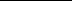 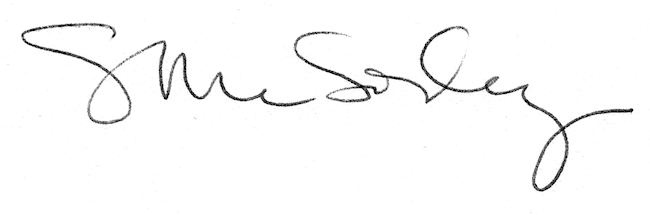 